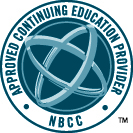 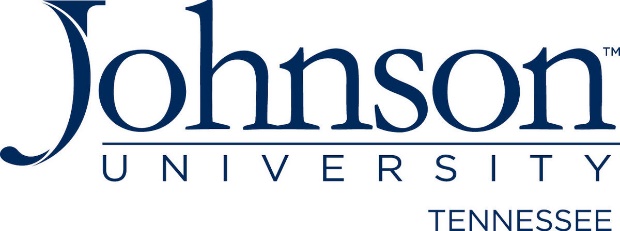 TNAMFT & Johnson University Present“Telehealth Services: Ethical Practice, Opportunities and Unique Perspectives for MFTs”withSean M Ridge, PhD, LMFTApril Snell, LMFT, LPC-MHSP, BSN-RN(3 ethics CEs available approved by NBCC, www.nbcc.org)Participants will be able to:Understand core principles related to the ethical and legal practice of telehealth services.Recognize best practice standards related to telehealth services and approaches to implementing protocol for appropriate professional care.Comprehend the practical and ethical implications of implementing telehealth services across diverse settings.Friday, August 6, 2021 9:30am – 11:30pm  EST 12:00-1:00pm EST- TNAMFT Annual Town Hall Meeting 	Location: 	Phillips-Welshimer Building, Room 213Johnson University7900 Johnson Drive
Knoxville, Tennessee 37998Cost: $35- members, $20-Students, $50-Non-members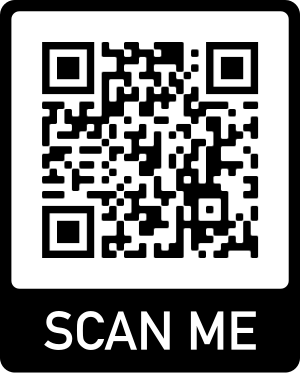 To Register Visit:                                                  ACEP Administrator for Johnson University: Emily Eisenhart, EEisenhart@JohnsonU.edu Johnson University has been approved by NBCC as an Approved Continuing Education Provider, #3051. Programs that do not qualify for NBCC credit are clearly identified. Johnson University is solely responsible for all aspects of this program. 